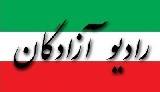 www.iran57.comمرضیه امیری کجاست؟؟مرضیه امیری، روزنامه‌نگار و دانشجو زندانی در زندان «اوین»، پس از حدود دوماه بازداشت، روز پنجشنبه ۱۴تیرماه به دادگاه انقلاب منتقل و با سه اتهام روبه‌رو شد.«سمیرا امیری»،‌ خواهر این روزنامه‌نگار زندانی در حساب توییتری خود از تفهیم اتهام مرضیه خبر داده است. به گفته او،‌ در متن کیفرخواست دادگاه انقلاب، خواهرش به «اجتماع و تبانی علیه نظام»،‌ «تبلیغ علیه نظام» و «اخلال در نظم عمومی» متهم شده است.مرضیه امیری، خبرنگار روزنامه شرق و دانشجوی علوم اجتماعی «دانشگاه تهران» در تجمع روز چهارشنبه ۱۱ اردیبهشت سال جاری به مناسبت «روز جهانی کارگر» در تهران بازداشت و سپس به زندان اوین منتقل شد. امیری در حال تهیه گزارش خبری از اعتراضات کارگران در محل تجمع بود.قرار است او در شعبه ۲۸ دادگاه انقلاب،‌ به ریاست قاضی «محمد مقیسه» محاکمه شود. مقیسه‌ با درخواست این روزنامه‌نگار برای تبدیل قرار بازداشت موقت به وثیقه مخالفت کرده است.چند روز پیش، ۵۶۴ روزنامه‌نگار، عکاس و فعال رسانه‌ای در ایران در یک نامه جمعی به مسئولان جمهوری اسلامی، بازداشت مرضیه امیری و «مسعود کاظمی»، دو روزنامه‌نگار را بر خلاف اصول «قانونی اساسی» دانسته و خواستار آزادی آن‌ها شدند. نامه ایی با امضا بیش از ۳۰ تن از اساتید دانشگاه تهران خطاب به وزارت علوم برای پیگیری پرونده این دانشجو نوشته شد که در آن خواستار آزادی هر چه سریع تر این دانشجو شدند .شورای صنفی دانشکده علوم اجتماعی دانشگاه تهران